camion - Classement général étape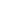 Pos.N°NomMarqueTempsécartPénalité1506KARGINOV (RUS)MOKEEV (RUS)DEVYATKIN (RUS)KAMAZ55:00:28- 00:00:302501DE ROOY (NLD)COLSOUL (BEL)RODEWALD (NLD)IVECO55:03:3900:03:11-3500NIKOLAEV (RUS)YAKOVLEV (RUS)RYBAKOV (RUS)KAMAZ56:35:2001:34:5200:05:004549SOTNIKOV (RUS)MIZYUKAEV (RUS)AFERIN (RUS)KAMAZ58:22:3803:22:10-5545SHIBALOV (RUS)AMATYCH (RUS)KHISAMIEV (RUS)KAMAZ59:37:5304:37:2501:00:006504LOPRAIS (CZE)BRUYNKENS (BEL)PUSTEJOVSKY (CZE)TATRA60:04:2905:04:01-7507STACEY (NLD)RUF (DEU)DER KINDEREN (NLD)IVECO60:15:2505:14:5700:15:008510KUIPERS (NLD)TORRALLARDONA (ESP)VAN DER VAET (BEL)MAN61:31:3606:31:08-9508VAN VLIET (NLD)PRONK (NLD)KLEIN (DEU)MAN62:07:2107:06:53-10516VILA ROCA (ESP)VAN EERD (NLD)COLOME ROQUETA (ESP)IVECO62:54:0307:53:35-11529VIAZOVICH (BLR)NEVIAROVICH (BLR)HARANIN (BLR)MAZ63:37:0608:36:38-12518SUGAWARA (JPN)SUGIURA (JPN)HINO67:20:0512:19:37-13525VILDMAN (CZE)MACIK (CZE)MRKVA (CZE)LIAZ68:21:1413:20:46-14542ARDAVICHUS (KAZ)NIKIZHEV (KAZ)KAPLANEK (CZE)TATRA70:36:3915:36:1102:05:0015540VAN DEN HEUVEL (NLD)DERKS (NLD)VAN DEN WIJNGAARD (NLD)DAF71:25:1916:24:51-16512VAN EERD (NLD)GOTLIB (BEL)VERVOORT (NLD)DAF71:53:2116:52:5300:40:0017515VRATNY (CZE)HOLAN (CZE)MISKOLCI (SVK)TATRA72:39:1117:38:4300:40:0018519TOMANEK (CZE)KASPAREK (CZE)KASPAREK (CZE)TATRA73:21:1618:20:48-19534ROTSAERT (BEL)DENDOOVEN (BEL)BELL (NLD)MAN74:05:1119:04:4300:34:3020509VAN DEN BRINK (NLD)WILLEMSEN (BEL)VEENVLIET (NLD)GINAF74:45:1419:44:4604:00:0021511VAN GINKEL (NLD)KUPPER (NLD)VAN DONKELAAR (NLD)GINAF75:09:0020:08:3202:00:0022520ADUA (FRA)MARCO ALCAYNA (ESP)TORRES (ESP)IVECO77:19:2622:18:5805:00:0023538GERMANO (ARG)CAMARA (ESP)GERMANO (ARG)MERCEDES79:35:5224:35:2400:05:0024522TIMMERMANS (NLD)VERHAGEN (NLD)VERHOEVEN (NLD)DAF83:13:3728:13:0902:00:0025557VAN WERVEN (NLD)WIGMAN (NLD)ZUURMOND (NLD)GINAF83:18:5528:18:27-26563VAN GENUGTEN (NLD)WINGENS (NLD)REIJS (NLD)DAF83:34:4028:34:1202:40:0027535SCHOONES (NLD)SCHOONES (NLD)VAN DER DONK (NLD)DAF83:41:5428:41:2602:40:0028547VAN DE LAAR (NLD)VAN DE LAAR (NLD)MARCEL (NLD)DAF83:49:5528:49:2700:40:0029539BLOM (NLD)SCHOO (NLD)VAN HERPEN (NLD)TATRA84:33:5229:33:2402:48:3030548BROUWERS (NLD)VAN DE BOR (NLD)VAN VEENENDAAL (NLD)GINAF84:57:3029:57:0204:10:3031521VASILEVSKI (BLR)KAZLOUSKI (BLR)ZAPAROSHCHANKA (BLR)MAZ85:40:5330:40:2504:21:0032532SUGAWARA (JPN)HAMURA (JPN)HINO86:57:2031:56:52-33527JUVANTENY (ESP)GONZALEZ CARPI (ESP)CRIADO (ESP)MAN88:03:3233:03:0400:40:0034550HOONDERT (NLD)OP 'T HOF (NLD)VAN STEE (NLD)DAF88:26:1233:25:4400:40:0035533DEL ZOTTO (ARG)MEMI (ARG)AGUIRRE (ARG)MAN88:41:2033:40:5205:05:0036531BAUERLE (DEU)BAUMANN (DEU)BEIER (DEU)MAN88:44:4933:44:2101:13:0037541KOOLEN (NLD)VAN UDEN (NLD)VAN DEN GOORBERGH (NLD)GINAF93:18:2838:18:0002:18:3038543INGELS (BEL)RAES (BEL)DEWULF (BEL)MAN105:59:0650:58:3808:45:3039552PIANA (FRA)CANGANI (ITA)TROTE (FRA)MERCEDES118:58:3363:58:0517:11:3040546OFFRINGA (NLD)VAN EIKEREN (NLD)ZOETAERT (BEL)GINAF132:47:2577:46:5720:07:0041551CALUBINI (ITA)CALABRIA (ITA)MERCEDES161:52:17106:51:4929:19:3042566MISSAGGIA (FRA)GEEL (ZAF)HURTAULT (FRA)MERCEDES227:33:04172:32:3608:20:0043568BENBEKHTI (FRA)BENBEKHTI (FRA)MARTINEZ (FRA)MAN343:10:05288:09:3702:09:0044553KÜHN (DEU)RETTIG (DEU)VELOSA (PRT)MAN343:17:50288:17:2203:06:3045571PAUL (GBR)ARENDSE (NLD)OLMOS GONZALEZ (MEX)MAN348:16:36293:16:0817:02:0046570LACOURT (FRA)HERLAUT (FRA)PACQUELET (FRA)MAN365:04:41310:04:1306:37:0047555BOUCOU (FRA)MARTINS (PRT)BOUEY (FRA)RENAULT374:16:09319:15:4117:32:0048574CULLUM (GBR)RATTER (GBR)WHITTINGHAM (GBR)RENAULT418:46:14363:45:4612:24:0049560GINESTA (AND)FLAGEZ (FRA)TUHEIL (FRA)RENAULT TRUCKS446:49:15391:48:4704:15:30